ANNEE SCOLAIRE 2023-2024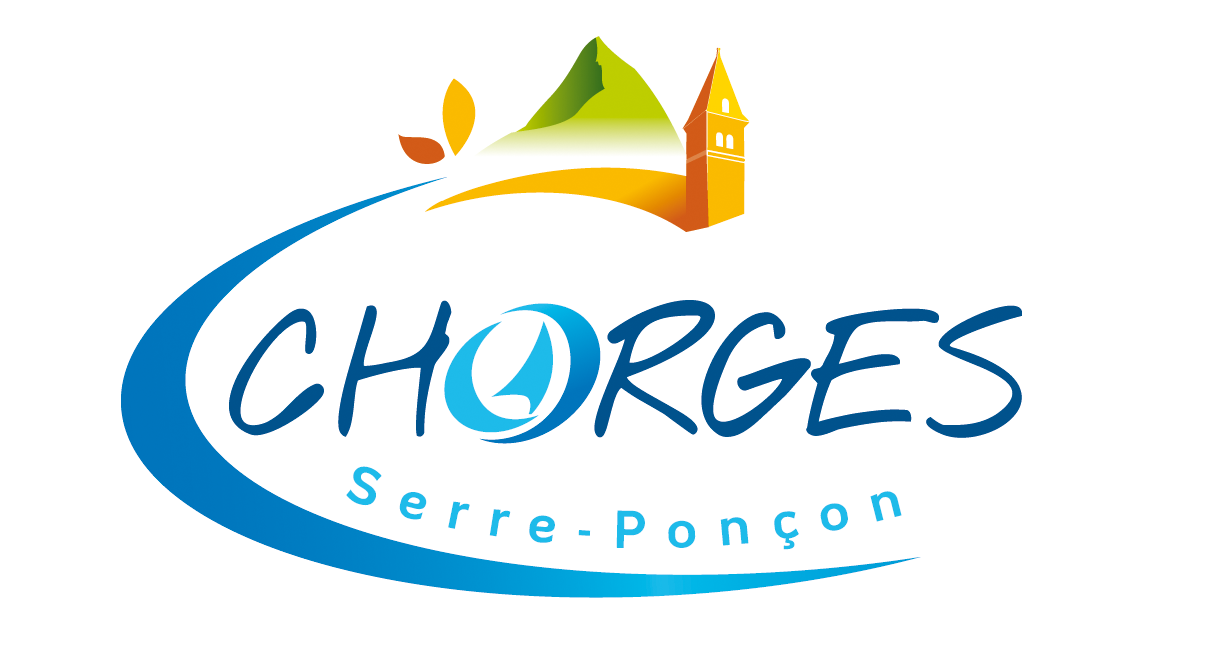 DEMANDE D’INSCRIPTION D’UN ELÈVEDANS UNE ÉCOLE DE CHORGESÉCOLE : 	 MATERNELLE				CLASSE : …………………..	   	 ÉLÉMENTAIREENFANT :NOM : ………………………………….  PRÉNOM : ………………………………….Sexe :………………………      Date de naissance :…………………………………….Adresse : …………………………………………………………………………………..Mode de garde :  Parents    Père    Mère   Famille d’accueil    Tuteur   AutresCompagnie d’assurance ………………………….. N° d’assurance scolaire : …………………………..RESPONSABLES LÉGAUXPÈRE :NOM & Prénom : …………………………………………………………………………Adresse : ……………………………………………………………………………………Tel. : ……………………………………… Portable : ....………………………………..E.mail : ……………………………………………………………………………………..Employeur : ………………………………………………………………………………..Tel. Travail : …………………………………….MÈRE : NOM & Prénom : …………………………………………………………………………Adresse : ……………………………………………………………………………………Tel. : ……………………………………… Portable : ....………………………………..E.mail : ……………………………………………………………………………………..Employeur : ………………………………………………………………………………..Tel. Travail : …………………………………….AUTRES : NOM & Prénom : …………………………………………………………………………Adresse : ……………………………………………………………………………………Tel. : ……………………………………… Portable : ....………………………………..E.mail : ……………………………………………………………………………………..Employeur : ………………………………………………………………………………..Tel. Travail : …………………………………….Nombre de frères et sœurs scolarisés : …………………………Etablissements scolaires fréquentés : ………………………………….………………………Votre enfant fréquentera t-il le restaurant scolaire* ?  oui      nonSi oui à quelle fréquence : ………. Jour(s) par semaine       occasionnellement*A titre informatif, n’a pas valeur d’inscription. Le dossier « Famille » doit être retournéSi l’élève a déjà été scolarisé, indiquer pour l’année scolaire précédente : Ecole : …………………………………..  Commune : ………………………………….Classe : ………………………Signatures des 2 parentsLISTE DES PIÈCES A FOURNIRLivret de familleCarnet de vaccinationsJustificatif de domicile de moins de 3 moisCertificat de radiation de l’ancienne école (si l’enfant a déjà été scolarisé)Attestation d’assurance responsabilité civile (possibilité de fournir l’attestation à la rentrée)